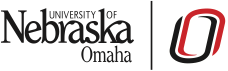 Bridge ProgramProgram of Study: Graduate2023-2024 *Student must coordinate with the Counseling Department’s Clinical Training Director and attend any required orientation before enrolling in 8250.*Hours of clinical practice in 8250 and 8260 must total 300 direct and 700 hours indirect and MUST be completed under the supervision of an approved licensed clinical provider and be approved by the Counseling Department’s Clinical Training Director.*By the end of 8260 must have the 300 direct and 700 indirect for the provisional application *Provisional licensure determined by the State of Nebraska not the department. Must have the appropriate degree as designated by the State in addition to the clinical work.  Course #TitleCredit Hour Dept PermissionOffered COUN 8920 DSM and Treatment PlanningPre-Req3Yes Must take before 8250 and 8260Fall, Spring, Summer Semester On-lineCOUN 8400Advanced TechniquesPre-Req 3Yes Must take before 8250 and 8260Fall, Spring, Summer In Person/ Remote- Synchronous once a weekCOUN 8800 CMHC CourseCo-ReqPossible remove Add Elective if needed3 Yes Can take before or concurrently with 8250 and 8260Fall, Spring, Summer On-line COUN8516 Treatment Issues in Substance AbuseCo-Req3     Yes Can take before or concurrently with 8250 and 8260Every SemesterOn-line Remote-Synchronous once monthCOUN 8250Counseling Internship *(~150 Direct; 200 Indirect hours)3Yes 8250 must be taken before 8260 Every Semester Remote Class Synchronous once a weekCOUN 8260Advanced Internship *(~150 Direct; 200 Indirect hours)3Every Semester Remote ClassSynchronous once a week18 